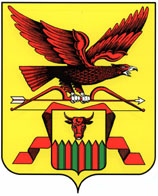 ПОСТАНОВЛЕНИЕАдминистрации  сельского поселения «Сохондинское»________________________________________________________от 16 декабря 2019 г.                                                                           № 52Об утверждении Порядка разработки и утверждения бюджетного прогноза сельского поселения «Сохондинское» на долгосрочный периодВ соответствии с пунктом 4 статьи 170.1 Бюджетного кодекса Российской Федерации ПОСТАНОВЛЯЮ:1. Утвердить Порядок разработки и утверждения бюджетного прогноза  сельского поселения «Сохондинское» на долгосрочный период согласно приложению.2. Настоящее постановление вступает в силу со дня его официального опубликования (обнародования) на официальном сайте сельского поселения «Сохондинское» в сети «Интернет».3. Контроль за выполнением настоящего постановления возложить на ведущего специалиста бухгалтера администрации сельского поселения  «Сохондинское»  Старицыну Н.А.Глава сельского поселения «Сохондинское»                                                                       Н.Д. ГармаевПриложение к постановлению Администрации  сельского поселения «Сохондинское»от 16.12.2019 № 52Порядок разработки и утверждения бюджетного прогноза  сельского поселения»Сохондинское» на долгосрочный период1. Настоящий Порядок устанавливает правила разработки и утверждения, период действия, а также требования к составу и содержанию бюджетного прогноза  сельского поселения «Сохондинское» на долгосрочный период (далее – бюджетный прогноз).2. Под изменением бюджетного прогноза понимаются корректировки, вносимые без изменения периода, на который разрабатывается бюджетный прогноз.3. Разработка бюджетного прогноза (изменений бюджетного прогноза) осуществляется Администрацией сельского поселения «Сохондинское» в сроки, устанавливаемые постановлением Главы сельского поселения «Сохондинское» о порядке и сроках составления проекта  бюджета  сельского поселения «Сохондинское» на очередной финансовый год и на плановый период, но не позднее 1 ноября текущего года.4. Бюджетный прогноз (изменения бюджетного прогноза) утверждается постановлением администрации сельского поселения «Сохондинское».5. Разработка бюджетного прогноза (изменений бюджетного прогноза) осуществляется в два этапа.6. На первом этапе разрабатывается проект бюджетного прогноза (изменений бюджетного прогноза) на основе прогноза социально-экономического развития сельского поселения «Сохондинское» на долгосрочный период (далее – долгосрочный прогноз). 	Показатели долгосрочного прогноза, необходимые для разработки проекта бюджетного прогноза (изменений бюджетного прогноза), и пояснительная записка к ним представляются  Администрацией  сельского поселения «Сохондинское» Главе сельского поселения «Сохондинское» в срок, устанавливаемый постановлением Администрации сельского поселения «Сохондинское» о порядке и сроках составления проекта  бюджета  сельского поселения  «Сохондинское» на очередной финансовый год и на плановый период.Проект бюджетного прогноза (проект изменений бюджетного прогноза), за исключением показателей финансового обеспечения муниципальных программ  сельского поселения «Сохондинское», представляется в Совет депутатов сельского поселения «Сохондинское» одновременно с проектом решения о бюджете  сельского поселения «Сохондинское» на очередной финансовый год и на плановый период.7. На втором этапе разрабатывается проект постановления Администрации  сельского поселения «Сохондинское» об утверждении бюджетного прогноза (изменений бюджетного прогноза) с учетом результатов рассмотрения проекта решения о бюджете   сельского  поселения «Сохондинское»на очередной финансовый год и плановый период.Бюджетный прогноз (изменения бюджетного прогноза) утверждается Администрацией   сельского  поселения «Сохондинское» в срок не позднее двух месяцев со дня официального опубликования решения о бюджете   сельского  поселения «Сохондинское»  на очередной финансовый год и на плановый период.8. Бюджетный прогноз   сельского  поселения «Сохондинское» на долгосрочный период (далее – бюджетный прогноз) включает следующие разделы:Введение;	1. Основные параметры варианта долгосрочного прогноза, а также иных показателей социально-экономического развития  сельского  поселения «Сохондинское», определенных в качестве базовых для целей долгосрочного бюджетного планирования, по форме согласно приложению № 1 к настоящему порядку.2. Прогноз основных характеристик бюджета сельского  поселения «Сохондинское», по форме согласно приложению № 2 к настоящему порядку.2.1. Показатели  финансового обеспечения муниципальных программ   сельского  поселения «Сохондинское», по форме согласно приложению № 3 к настоящему порядку.2.2. Основные подходы к формированию бюджетной политики  сельского поселения «Сохондинское»Приложение № 1к Порядку разработки и утверждения                                                                                         бюджетного прогноза  сельского  поселения                                                                                         «Сохондинское» на долгосрочный периодОсновные параметры варианта долгосрочного прогноза,А также иных показателей социально-экономического развития  сельского  поселения «Сохондинское», определенных в качестве базовых для целей долгосрочного бюджетного планированияПриложение № 2к Порядку разработки и утверждения                                                                                         бюджетного прогноза  сельского  поселения                                                                                                     «Сохондинское» на долгосрочный период2. Прогноз основных характеристик бюджета   сельского  поселения «Сохондинское» Читинского района(тыс. рублей)Приложение № 3к Порядку разработки и утверждения                                                                                                         бюджетного прогноза   сельского                                                                        поселения «Сохондинское» на долгосрочный период2.1. Показатели финансового обеспечения муниципальных программ   сельского поселения «Сохондинское» Читинского района(тыс. руб.)№п/пОсновные показателиЕдиница измеренияГод период прогнозированияГод период прогнозированияГод период прогнозированияГод период прогнозированияГод период прогнозированияГод период прогнозирования№п/пОсновные показателиЕдиница измерения1231.Индекс потребительских ценпроцентов к предыдущему году3.Фонд заработной платы3.в действующих ценах, всеготыс. рублей3.процентов к предыдущему годуНаименование показателяГод период прогнозированияГод период прогнозированияГод период прогнозированияГод период прогнозированияГод период прогнозированияГод период прогнозированияНаименование показателя1234567Доходы, в том числе:налоговые и неналоговые доходыбезвозмездные поступленияРасходыДефицит/профицитИсточники финансирования дефицита бюджетаГосударственный долг к налоговым и неналоговым доходам, %Расходы на финансовое обеспечение реализации муниципальных программ  сельского  поселения «Сохондинское»Расходы на финансовое обеспечение реализации муниципальных программ  сельского  поселения «Сохондинское»Расходы на финансовое обеспечение реализации муниципальных программ  сельского  поселения «Сохондинское»Расходы на финансовое обеспечение реализации муниципальных программ  сельского  поселения «Сохондинское»Расходы на финансовое обеспечение реализации муниципальных программ  сельского  поселения «Сохондинское»Расходы на финансовое обеспечение реализации муниципальных программ  сельского  поселения «Сохондинское»Расходы на финансовое обеспечение реализации муниципальных программ  сельского  поселения «Сохондинское»Наименование муниципальной программыГод период прогнозированияГод период прогнозированияГод период прогнозированияГод период прогнозированияГод период прогнозированияГод период прогнозированияНаименование муниципальной программы1234567Итого: